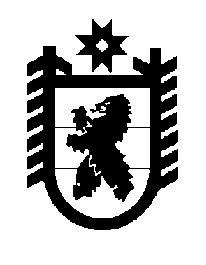 Российская Федерация Республика Карелия    ПРАВИТЕЛЬСТВО РЕСПУБЛИКИ КАРЕЛИЯПОСТАНОВЛЕНИЕот 4 октября 2011 года № 266-Пг. Петрозаводск О внесении изменений в постановление ПравительстваРеспублики Карелия от 5 февраля 2008 года № 23-П Правительство Республики Карелия п о с т а н о в л я е т:Внести в постановление Правительства Республики Карелия от                5 февраля 2008 года № 23-П "Об утверждении Условий предоставления и расходования субсидий местным бюджетам из бюджета Республики Карелия, Критериев отбора муниципальных образований для предоставления субсидий местным бюджетам из бюджета Республики Карелия и Методик распределения субсидий местным бюджетам из бюджета Республики Карелия между муниципальными образованиями" (Собрание законодательства Республики Карелия, 2008, № 2, ст.161, 179; № 5, ст.631; № 7, ст.936; № 8, ст.1009, 1015, 1016, 1017; № 9, ст.1088, 1093, 1102; № 10, ст.1216; № 11, ст.1371, 1387; 2009, № 1, ст.53; № 2, ст.151, 157; № 4, ст.371; № 6, ст.657, 667, 672; № 7, ст.802; № 8, ст.904; № 12, ст.1489; 2010, № 2, ст.141; № 3, ст.249; № 4, ст.378; № 6, ст.701; № 8, ст.1001; № 9, ст.1134; Карелия, 2011, 12 апреля, 19 мая, 24 мая, 19 июля) следующие изменения:1. В Условиях предоставления и расходования субсидий местным бюджетам из бюджета Республики Карелия, утвержденных указанным постановлением:1) в пункте 1 после слов "на очередной финансовый год" дополнить словами "и плановый период";2) в подпункте "б" пункта 2:в абзаце седьмом слова "денежной выплаты" заменить словами "выплаты компенсаций";в абзаце восьмом слова "денежную выплату" заменить словами "компенсацию";3) в пункте 3:в абзаце первом слова "муниципальных образований в Республике Карелия" исключить;в подпункте "и" слова "денежную выплату" заменить словами "выплату компенсаций".2. В Критериях отбора муниципальных образований для предостав-ления субсидий местным бюджетам из бюджета Республики Карелия, утвержденных указанным постановлением:в абзаце пятом пункта 3 слова "денежную выплату" заменить словами "выплату компенсаций";пункт 4 дополнить абзацем следующего содержания:"Субсидии на реализацию мероприятий Региональной программы "Развитие малого и среднего предпринимательства в Республике Карелия на период до 2014 года" распределяются по итогам конкурсного отбора, проводимого исполнительным органом государственной власти Республики Карелия, уполномоченным в сфере малого и среднего предпринимательства".3. В  Методиках распределения субсидий местным бюджетам из бюджета Республики Карелия между муниципальными образованиями, утвержденных указанным постановлением:раздел XIX признать утратившим силу;в наименовании раздела L слова "денежную выплату" заменить словами "выплату компенсаций".4. Настоящее постановление вступает в силу со дня его официального опубликования.           ГлаваРеспублики  Карелия                                                                      А.В.Нелидов